ПЛАН ЗАСТРОЙКИ КОМПЕТЕНЦИИПреподавание музыки в школе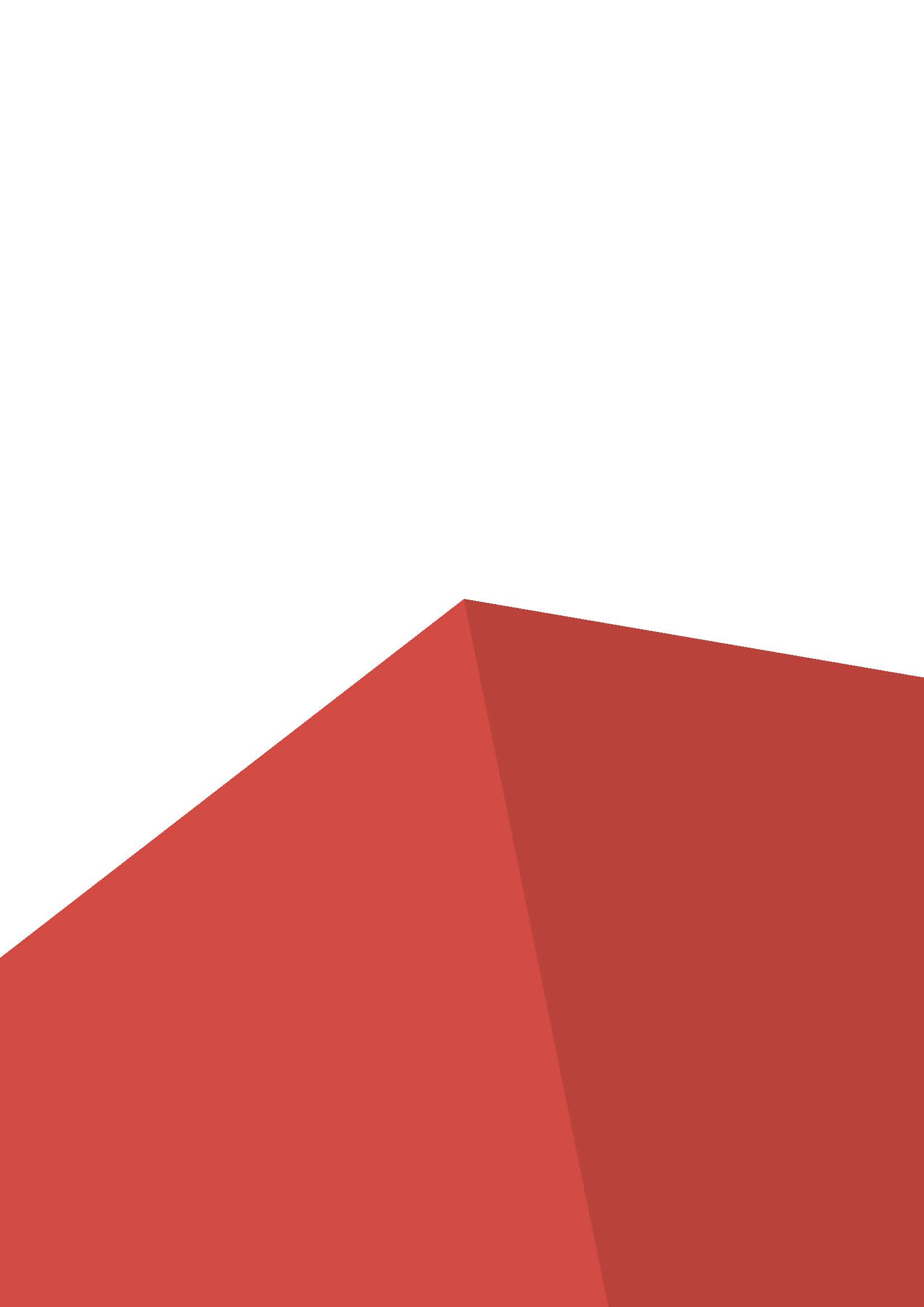 